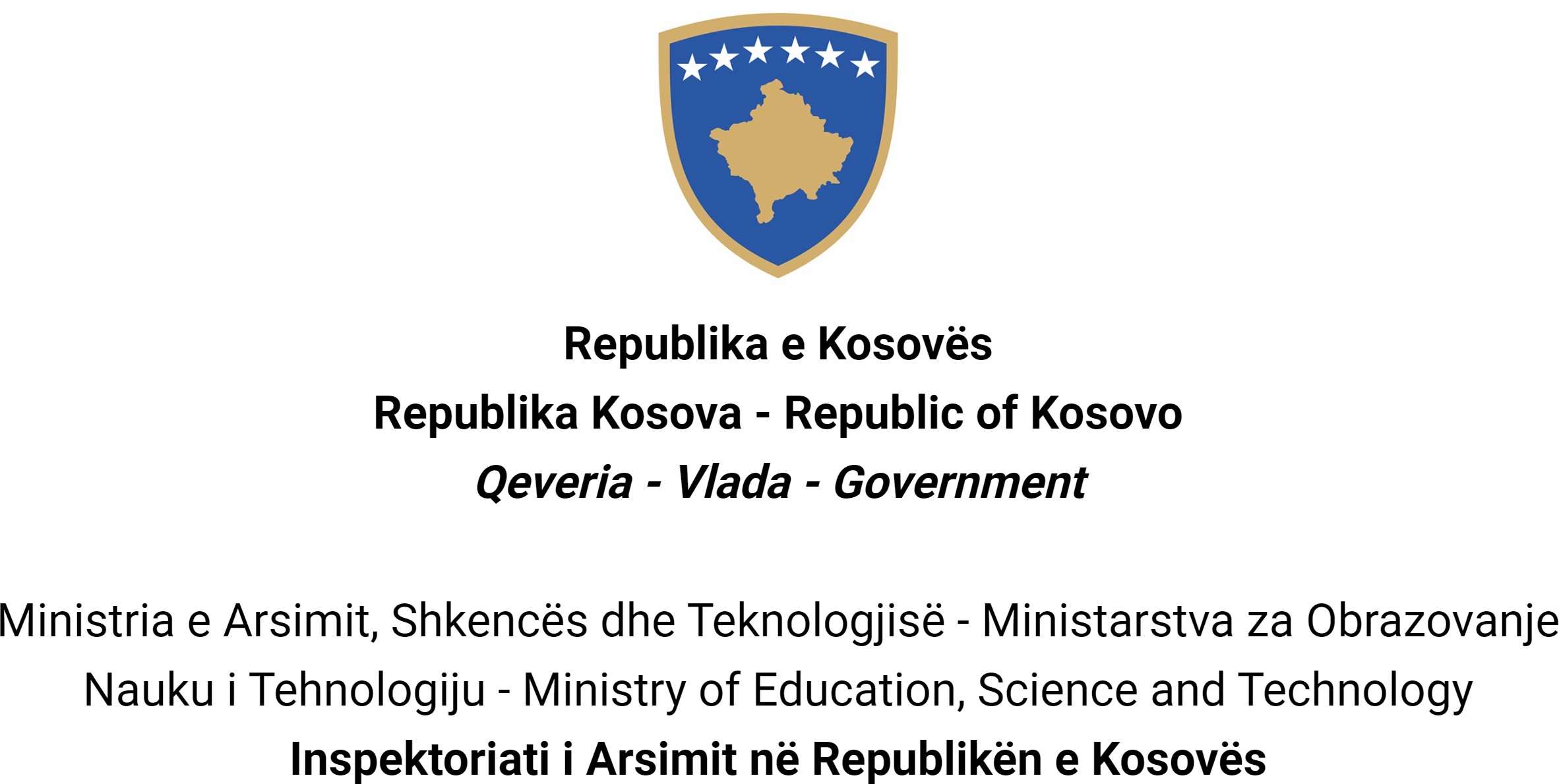 Na osnovu Zakona br. 06 / L - 114 za javne službenike, član 38 (1,2,3 i 4) i Uredba (VRK) BR. 16/2020 zaprijem i karijera u civilnoj službi Republike Kosovo, član 40. Ministarstvo obrazovanja, nauke, tehnologije i inovacija-Inspektorat obrazovanja Kosova objavljuje:KonkursKretanje unutar kategorijePravo da apliciranje u ovoj proceduri imaju samo prisutni civilni službenici iste kategorije zaposleni u istoj ili drugoj instituciji civilne službe.Zvanje radnog mesta inspektor obrazovanjeKlasa pozicije Profesional 1Koeficijenti / plata 8Potreban broj 3Datum obaveštenja 16/08/2021Rok za prijavljivanje 01/09/2021 - 15/09/2021Institucija Ministarstvo obrazovanja, nauke, tehnologije i inovacije-Inspektorat obrazovanja KosovaDepartament SIO u PrištiniDivizijaRadno mesto SIO PRIŠTINA Br. Reference RN00007085Kod	RPC00009411, Opšti opis posla;Sastavlja i razvija planove rada u skladu sa nadzornikom za sprovođenje zadataka utvrđenih na osnovu objektiva jedinice i daje preporuke u vezi realizacije sledeće objektiva;U saradnji sa direktorom, ocenjuje interne procese i procedure i preporučuje promene i poboljšanja u cilju povećanje efikasnosti i kvalitet rada;Nadgleda i prati primenu zakona i podzakonskih akata kojima se uređuje oblast obrazovanja u javnom i privatnom sektoru kao i primena standarda za obezbeđivanje kvalitet u obrazovanje;Sastavlja godišnji plan pedagoških inspekcija edukativno obrazovnih institucija i standardne procedure u vezi inspekcije za obrazovanje;Obavlja inspekciju u svim edukativnim i obrazovnim institucijama u javnom i privatnom sektoru u pedagošku aspektu u vezi razvoj nastavnog procesa i njihovu organizaciju i funkcionisanje;Razmatra i rešava prvostepene žalbe  kao i inicira uspostavljanje adekvatnih administrativnih procedura radi zaštite zakonitosti i pravilnosti nastavnog procesa i aktivnosti obrazovnih institucija;Proverava tačnost dokumenata izdatih od strane javnih i privatnih obrazovnih institucija i obezbeđuje njihovu usklađenost sa važećim zakonodavstvom;Priprema periodične izveštaje na osnovu izvršenih inspekcija i daje preporuke za poboljšanje kvaliteta u obrazovnom procesu;Obavlja i ostale dužnosti u skladu sa važećim zakonima i propisima koje mogu biti povremeno opravdano zatražene od strane nadzornog;Da proceni napredak i kvalitet primene kurikuluma, pedagoški aspekt nastave i ocenjivanja, realizacija Individualnog obrazovnog plana (IOP) za decu sa ograničenim sposobnostima;Da proceni materijale i alate za konkretizaciju nastave i učenja i njihovu odgovarajuću upotrebu;Da preporuči mere za poboljšanje, uključujući obuku za nastavnike, promene u pedagoškim pristupima, organizovanje razlike časova dopunskih časova iz određenih predmeta;Uslovi za unutrašnja kretanja unutar kategorije i posebnih zahtevaDa je civilni službenik iste kategorije za koju se prijavljuje.Da bude potvrđeni državni službenik na funkciji u slučaju kretanja unutar profesionalne kategorije.Da nije kažnjavan nekom disciplinskom merom koja još nije završena.Da su ocenjeni najmanje „dobro“ za rezultate na poslu, najmanje tokom poslednje dve godine ocenjivanja.U slučaju konkurisanja za kretanje unutar profesionalne kategorije da bude najmanje dobro ocenjene poslednje godine.Opšti formalni zahtevi· Posebne profesionalne kvalifikacije;· Univerzitetska diploma osnovnih i postdiplomskih studija 300 bodova / ECTS, (MA, MSC, MR) u obrazovnoj i pravnoj oblasti;· Potrebno radno iskustvo: Najmanje deset 10 godina radnog iskustva u oblasti obrazovanja i prava;· Da nije obavljao političke funkcije u poslednje tri (3) godine.· Da nije bio kažnjavan;Potrebni opšti zahtevi (znanje, veštine i kvalitet)Dubinsko i specijalizovano znanje u određenoj profesionalnoj oblasti;Visok nivo profesionalnog ili tehničkog znanja iz dotične oblasti i razumevanje oblasti koje se odnose na zadatke i odgovornosti;Široko spektar poznavanje oblasti, istraživačkih metoda, koje pomažu u pripremi osnovnih ili analitičkih izveštaja;Veštine logičkog zaključivanja i analize;Istraživačke, analitičke, ocenjivačke, veštine i formulisanje preporuka i stručnih saveta;Sposobnost komunikacije i licni uticaj uključujući i sposobnosti zastupanja.Dokumentacija koja se podnosi za prijavljivanje· Kopije diploma izdatih od obrazovnih institucija· Kopije dokaza o radu· Kopije dokaza o obuci· Kopije ocenjivanje na poslu za poslednje dve godine· Dokument kojim se dokazuje da niste pod nekom disciplinskom merom a koje je još u toku · Dokaz da nije pod istraguDatum isticanje rezultata preliminarne proceneSpisak kandidata koji ispunjavaju uslove za kretanje unutar kategoriji biće objavljen najkasnije do 22/09/2021, na elektronskom portalu za zapošljavanje (https://konkursi.rks-gov.net)Datum, mesto i vreme održavanja usmenog intervjua21/ 09/ 2021, MONTI, vreme 10.30 Oblast znanja, veština i kvaliteta koja će se ocenjivati usmenim intervjuZnanje i iskustvo u oblasti vaspitanja i obrazovanja i nadzora u provođenju zakonodavstva;Poznavanje primenjivih zakona i propisa koji se odnose na obrazovanjeVeštine komunikacije planiranje poslova i rukovođenje ekipeIstraživačke, analitičke, ocenjivačke veštine i formulisanje preporuka i saveta;Sposobnost u ispunjavanju obaveza i poslova pod pritiskom;Računarske veštine programskih aplikacija (Word, EXcel, Power Point, Internet);Način ocenjivanje kandidata/aplikantaIntervjuNačin obaveštavanja i komunikacije sa kandidatimaPutem e-mail i portala za elektronsku regrutaciju (https://konkursi.rks-gov.net)Način apliciranjaPreko portala za elektronsko zapošljavanje (https://konkursi.rks-gov.net)Datum objavljivanja konačnih rezultataNa kraju ocenjivanja kandidata, pobednik će biti objavljen putem portala za elektronsko zapošljavanje(https://konkursi.rks-gov.net). Svi kandidati koji učestvuju u ovom procesu biće pojedinačno obavešteni elektronskim putem.Nevećinske zajednice i njihovi pripadnici imaju pravo na pravednu i proporcionalnu zastupljenost u kosovskoj civilnoj službi, kako je navedeno kao što je utvrđeno zakonom.Nevećinske zajednice i njihovi pripadnici, nedovoljno zastupljeni pol i osobe sa invaliditetom podstiču se da se prijave za oglašene pozicije.Aplikacije dostavljena nakon isteka predviđenog roka neće se primati i ne kompletirane aplikacije biće odbaćene